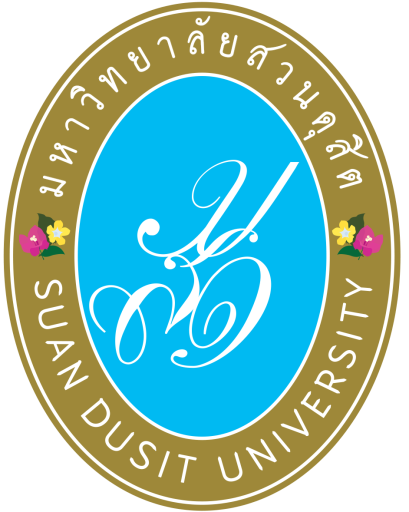 หลักสูตร.....................................สาขาวิชา......................... ชื่อหลักสูตรภาษาอังกฤษ......................................................หลักสูตรใหม่/ปรับปรุง พ.ศ. .........................คณะ/โรงเรียน.......................มหาวิทยาลัยสวนดุสิตเปิดสอน ณ วิทยาเขต/ศูนย์การศึกษา ...........................คำนำคณะกรรมการพัฒนาหลักสูตร...........................  
สาขาวิชา..........................วัน/เดือน/ปี....................สารบัญ			หน้าสารบัญ (ต่อ)รายละเอียดของหลักสูตรหลักสูตร .............................................สาขาวิชา .................................................................หลักสูตรใหม่ / หลักสูตรปรับปรุง พ.ศ. ………………….ชื่อสถาบันอุดมศึกษา   		มหาวิทยาลัยสวนดุสิตคณะ/โรงเรียน	 		.....................................................................................................สถานที่จัดการเรียนการสอน	.....................................................................................................1. ชื่อปริญญา ประกาศนียบัตรบัณฑิต ประกาศนียบัตรบัณฑิตชั้นสูง และสาขาวิชา	1.1 รหัสหลักสูตร / ชื่อหลักสูตรและสาขาวิชา 		รหัสหลักสูตร   	:  xxxxxxxxxxxxxx (รหัสหลักสูตร 14 หลัก)  		ภาษาไทย	:  หลักสูตร.............................................. สาขาวิชา....................................................		ภาษาอังกฤษ	:  Bachelor of ……………………………….. Program in ……………………………………….			(ปรับการเขียนชื่อหลักสูตรตามระดับปริญญา)		1.2 ชื่อปริญญา / ประกาศนียบัตรบัณฑิต / ประกาศนียบัตรบัณฑิตชั้นสูง และสาขาวิชา		ภาษาไทย	ชื่อเต็ม	:  หลักสูตร.............................................. (...................................................)      		ชื่อย่อ	:  ..................... (...........................)		ภาษาอังกฤษ  	ชื่อเต็ม	:  Bachelor of ……………………………….. (…………………………………………….)			ชื่อย่อ	:  ..................... (...........................)  			(ปรับการเขียนชื่อปริญญาตามระดับปริญญา)	1.3  รูปแบบของหลักสูตร 		(ระบุประเภทของหลักสูตรอย่างใดอย่างหนึ่ง ดังนี้)		หลักสูตรปริญญาตรีทางวิชาการ หลักสูตร ...........ปี		หลักสูตรปริญญาตรีแบบก้าวหน้าทางวิชาการ หลักสูตร ...........ปี		หลักสูตรปริญญาตรีทางวิชาชีพ หลักสูตร ...........ปี		หลักสูตรปริญญาตรีแบบก้าวหน้าทางวิชาชีพ หลักสูตร ...........ปี		หลักสูตรปริญญาตรีปฏิบัติการ หลักสูตร ...........ปี	1.4 วิชาเอก (ถ้ามี)	กรณีไม่มีวิชาเอกหรือแขนงวิชา ให้ระบุ  ไม่มี	กรณีมีวิชาเอกหรือแขนงวิชา ให้ระบุดังนี้   	1) วิชาเอกหรือแขนงวิชา...............................................	2) วิชาเอกหรือแขนงวิชา...............................................		1.5 ระบบการจัดการศึกษา		1) ระบบ  		ระบบการจัดการศึกษา ใช้ระบบทวิภาค โดย 1 ปีการศึกษาแบ่งออกเป็น 2 ภาคการศึกษาปกติ 
1 ภาคการศึกษาปกติ มีระยะเวลาศึกษาไม่น้อยกว่า 15 สัปดาห์ จำนวนหน่วยกิตต่อภาคการศึกษาไม่เกิน 
22 หน่วยกิต เป็นไปตามข้อบังคับมหาวิทยาลัยสวนดุสิต ว่าด้วย การจัดการศึกษาระดับปริญญาตรี (ภาคผนวก....)		2) การจัดการศึกษาภาคฤดูร้อน /ภาคการศึกษาที่ 3			(กรณีไม่มีภาคการศึกษาฤดูร้อน ระบุ “ไม่มี” หรือกรณีมีภาคการศึกษาฤดูร้อน ระบุ “มีการจัดการศึกษาภาคฤดูร้อน เป็นไปตามข้อบังคับมหาวิทยาลัยสวนดุสิต ว่าด้วย การจัดการศึกษาระดับปริญญาตรี โดยมีระยะเวลาการศึกษาไม่น้อยกว่า 9 สัปดาห์ จำนวนหน่วยกิตต่อภาคการศึกษาไม่เกิน 9 หน่วยกิต”)	1.6 อาชีพที่สามารถประกอบได้หลังสำเร็จการศึกษา 			1) ………………………………………………………………………………………………………………………………………….			2) ………………………………………………………………………………………………………………………………………….			3) ..............................……………………………………………………………………………………………………………….			4) ..............................……………………………………………………………………………………………………………….			5) ..............................……………………………………………………………………………………………………………….	1.7 สถานภาพของหลักสูตรและการพิจารณาอนุมัติ/เห็นชอบหลักสูตร 		1) หลักสูตรใหม่ / หลักสูตรปรับปรุง พ.ศ. …………..……		2) ปรับปรุงจากหลักสูตร …………………………………………………………. (กรณีเป็นหลักสูตรปรับปรุง)		3) เริ่มใช้ในภาคการศึกษาที่ ........... ปีการศึกษาที่ ........................... เป็นต้นไป		4) คณะกรรมการประจำคณะ/โรงเรียน..................................................................พิจารณาหลักสูตร 			ในการประชุมครั้งที่ ................. เมื่อวันที่ ......... เดือน .................. พ.ศ. ...............		5) คณะอนุกรรมการกลั่นกรองหลักสูตร พิจารณาหลักสูตร			ในการประชุมครั้งที่ ................. เมื่อวันที่ ......... เดือน .................. พ.ศ. ...............		6) คณะกรรมการสภาวิชาการ พิจารณาหลักสูตร			ในการประชุมครั้งที่ ................. เมื่อวันที่ ......... เดือน .................. พ.ศ. ...............		7) สภามหาวิทยาลัยอนุมัติหลักสูตร 			ในการประชุมครั้งที่ ................. เมื่อวันที่ ......... เดือน .................. พ.ศ. ...............		8) องค์กรวิชาชีพรับรองหลักสูตร เมื่อวันที่ ......... เดือน .................. พ.ศ. ...............	1.8 สถานการณ์ภายนอกหรือการพัฒนาที่จำเป็นต้องนำมาพิจารณาในการวางแผนหลักสูตร		(ควรอ้างอิงแผนยุทธศาสตร์ชาติ แผนอุดมศึกษา แผนพัฒนาเศรษฐกิจและสังคมแห่งชาติ)		1.8.1 สถานการณ์หรือการพัฒนาเศรษฐกิจ				(ระบุ)		1.8.2 สถานการณ์หรือการพัฒนาทางสังคมและวัฒนธรรม				(ระบุ)	1.9 ผลกระทบจาก ข้อ 1.8.1 และ 1.8.2 ต่อการพัฒนาหลักสูตรและความเกี่ยวข้องกับวิสัยทัศน์และพันธกิจของมหาวิทยาลัย		1.9.1 การพัฒนาหลักสูตร				(ระบุ)		1.9.2 ความเกี่ยวข้องกับวิสัยทัศน์และพันธกิจของมหาวิทยาลัย				(ระบุ)2. ปรัชญา วัตถุประสงค์ และผลลัพธ์การเรียนรู้	2.1 ปรัชญาของหลักสูตร		(ระบุ)	2.2 วัตถุประสงค์ของหลักสูตร 		1)  ……………………………………………………………………………………………………………………………………….		2)  ……………………………………………………………………………………………………………………………………….		3)  ……………………………………………………………………………………………………………………………………….	2.3 ผลลัพธ์การเรียนรู้		2.3.1 ผลลัพธ์การเรียนรู้ของหลักสูตร (Program Learning Outcomes : PLOs) หมวดวิชาเฉพาะ		(ควรระบุผลการเรียนรู้ที่สามารถวัดและประเมินได้ และต้องครอบคลุมทั้ง ผลการเรียนรู้ทั่วไป (Generic Learning Outcome) และผลการเรียนรู้เฉพาะทาง (Specific Learning Outcome))			PLO 1 …………………………………………………………………………………………………………………………..			PLO 2 …………………………………………………………………………………………………………………………..			PLO 3 …………………………………………………………………………………………………………………………..			PLO … ………………………………………………………………………………………………………………………….		2.3.2 ผลลัพธ์การเรียนรู้ตามมาตรฐานคุณวุฒิระดับอุดมศึกษา (TQF)		2.3.3 ตารางแสดงความสัมพันธ์ระหว่างผลลัพธ์การเรียนรู้ของหลักสูตร (PLOs) กับผลลัพธ์การเรียนรู้ตามมาตรฐานคุณวุฒิระดับอุดมศึกษา (TQF)		2.3.4 ผลลัพธ์การเรียนรู้ที่คาดหวังตามชั้นปีที่ศึกษา (Year Learning Outcomes: YLOs)3. โครงสร้างหลักสูตร รายวิชาและหน่วยกิต	3.1 จำนวนหน่วยกิตที่ศึกษาตลอดหลักสูตร 	   		.................	หน่วยกิต	3.2 โครงสร้างหลักสูตร		1) หมวดวิชาศึกษาทั่วไป  ไม่น้อยกว่า			.................	หน่วยกิต		2) หมวดวิชาเฉพาะ                               		.................	หน่วยกิต    			2.1) วิชาแกน					..................	หน่วยกิต			2.2) วิชาชีพ						..................	หน่วยกิต			2.3) วิชาฝึกประสบการณ์วิชาชีพ    			..................	หน่วยกิต		3) หมวดวิชาเลือกเสรี	ไม่น้อยกว่า 			.................	หน่วยกิต	3.3 รายวิชาในแต่ละหมวดวิชา และจำนวนหน่วยกิต		1) หมวดวิชาศึกษาทั่วไป  	ไม่น้อยกว่า			..................	หน่วยกิต		2) หมวดวิชาเฉพาะ  				..................	หน่วยกิต                            		3) หมวดวิชาเลือกเสรี	ไม่น้อยกว่า  		..................	หน่วยกิต			ให้เลือกเรียนรายวิชาอื่น ๆ อีกไม่น้อยกว่า 6 หน่วยกิต ในหลักสูตรระดับปริญญาตรีของมหาวิทยาลัยสวนดุสิต โดยไม่ซ้ำกับรายวิชาที่เคยเรียนมาแล้ว และไม่เป็นรายวิชาที่กำหนดให้เรียนโดยไม่นับหน่วยกิตรวม ในเกณฑ์การสำเร็จการศึกษาหลักสูตร 	3.4 แผนการศึกษาหมายเหตุ	* หมวดวิชาศึกษาทั่วไป ให้ระบุรายวิชา “วิชาศึกษาทั่วไป 1” ไล่ลำดับไปจนครบ			ใส่ข้อมูลให้ครบทุกปีการศึกษา และภาคการศึกษาที่หลักสูตรมีการจัดการเรียนการสอน	3.5 คำอธิบายรายวิชา (ใส่ข้อมูลให้ครบทุกรายวิชาโดยเรียงลำดับตามตารางรายวิชาในข้อที่ 3)หมวดวิชาศึกษาทั่วไปxxxxxxx		ชื่อวิชาภาษาไทย							X(x-x-x)			ชื่อวิชาภาษาอังกฤษ			คำอธิบายรายวิชาภาษาไทย			คำอธิบายรายวิชาภาษาอังกฤษหมวดหมวดวิชาเฉพาะxxxxxxx		ชื่อวิชาภาษาไทย							X(x-x-x)			ชื่อวิชาภาษาอังกฤษ			คำอธิบายรายวิชาภาษาไทย			คำอธิบายรายวิชาภาษาอังกฤษหมายเหตุ		คำอธิบายภาษาไทย เขียนเป็นวลี หรือเป็นหัวข้อของเนื้อหาที่จะสอนในแต่ละวิชาระหว่างวลีหรือหัวข้อให้เว้นวรรค กรณีมีการยกตัวอย่างให้ระบุรายการตัวอย่างต่อไปได้เลย ไม่ใช้คำเชื่อมต่าง ๆ ไม่ต้องแบ่งเป็นข้อ ๆคำอธิบายภาษาอังกฤษเขียนเป็นวลี หรือเป็นหัวข้อเช่นกัน โดยเชื่อมแต่ละวลี/หัวข้อด้วยเครื่องหมายอัฒภาค (;) กรณีมีหัวข้อย่อยภายใต้หัวข้อใหญ่ให้เชื่อมระหว่างหัวข้อย่อยด้วยเครื่องหมายจุลภาค (,) เขียนภาษาอังกฤษให้สอดคล้องและเรียงลำดับตรงกับภาษาไทยใช้อักษรตัวใหญ่เฉพาะแรกหมายเหตุ ให้แสดงความเชื่อมโยงของผลลัพธ์การเรียนรู้ระหว่าง CLOs, PLOs และ Learning Level
ตามทฤษฎีของ Bloom’s Taxonomy ท้ายคำอธิบายรายวิชาภาษาอังกฤษในทุก ๆ รายวิชา		ระดับความสามารถโดยเรียงจากต่ำสุดไปถึงสูงสุด ดังนี้		R – Remembering     U – Understanding     A – Applying  		AN – Analyzing         E – Evaluating           C – Creating 	3.6 การวิเคราะห์ความสัมพันธ์ระหว่างรายวิชา (Courses) กับผลลัพธ์การเรียนรู้ตามที่คาดหวัง
ระดับหลักสูตร (PLOs)	หมายเหตุ	ให้ระบุทุกรายวิชาในหมวดวิชาเฉพาะตามโครงสร้างหลักสูตร 4. การจัดกระบวนการเรียนรู้	4.1 กลยุทธ์การจัดการเรียนรู้ของหลักสูตรเพื่อบรรลุตามผลลัพธ์การเรียนรู้ที่คาดหวัง	4.2 กลยุทธ์การพัฒนานักศึกษาด้านภาษาอังกฤษ 		(อธิบาย)	4.3 กลยุทธ์การพัฒนาเพื่อเท่าทันทักษะอนาคต		(อธิบาย)	4.4 องค์ประกอบเกี่ยวกับประสบการณ์ภาคสนาม (การฝึกงาน หรือสหกิจศึกษา) (ถ้ามี)      (สรุปโดยย่อเกี่ยวกับการฝึกปฏิบัติ หรือสหกิจศึกษาที่กำหนดไว้ในหลักสูตรพอสังเขป)		1)  ผลการเรียนรู้ของประสบการณ์ภาคสนาม	(สรุปผลการเรียนรู้ของประสบการณ์ภาคสนามเป็นรูปแบบความเรียงที่สอดคล้องกับ PLOs ของหลักสูตร)      	2) ช่วงเวลา	            	ภาคการศึกษาที่ ............. ของปีการศึกษาที่  ........................      	3) การจัดเวลาและตารางสอน              (ระบุ)	4.5 ข้อกำหนดเกี่ยวกับการทำโครงงานหรืองานวิจัย (ถ้ามี)      (ข้อมูลโดยสรุปเกี่ยวกับข้อกำหนดในการทำโครงงานหรือวิทยานิพนธ์ หรืองานวิจัยในรายวิชาพอสังเขป)     	1) คำอธิบายโดยย่อ    (ระบุ)	2) ผลการเรียนรู้(สรุปผลการเรียนรู้ของประสบการณ์ภาคสนามเป็นรูปแบบความเรียงที่สอดคล้องกับ PLOs ของหลักสูตร)	3) ช่วงเวลา              ภาคการศึกษาที่ ............. ของปีการศึกษาที่  ........................4) จำนวนหน่วยกิต  ................  หน่วยกิต5) การเตรียมการ              (ระบุ)	6) กระบวนการประเมินผล              (ระบุ)5. ความพร้อมและศักยภาพในการบริหารจัดการหลักสูตร ซึ่งรวมถึงคณาจารย์และที่ปรึกษาวิทยานิพนธ์	5.1 แผนการรับนักศึกษาและผู้สำเร็จการศึกษาในระยะ 5 ปี	5.2 งบประมาณตามแผน 		(หมายเหตุ ให้หลักสูตรประสานงานกับสำนักงานส่งเสริมวิชาการฯ เพื่อขอข้อมูลประกอบการคำนวณงบประมาณรายรับ – รายจ่าย)		1) งบประมาณรายรับ (หน่วย:บาท)  		2) งบประมาณรายจ่าย (หน่วย:บาท)  	5.3 ชื่อ – สกุล  เลขประจำตัวบัตรประชาชน ตำแหน่ง และคุณวุฒิของอาจารย์		1)  อาจารย์ผู้รับผิดชอบหลักสูตร  ข้อมูลอาจารย์ผู้รับผิดชอบหลักสูตรควรพิจารณาให้สอดคล้องกับประกาศคณะกรรมการมาตรฐานการอุดมศึกษา ดังนี้			- ระดับปริญญาตรี เกณฑ์มาตรฐานหลักสูตรระดับปริญญาตรี พ.ศ. 2565 ในข้อ 10.1.2 			- ระดับบัณฑิตศึกษา เกณฑ์มาตรฐานหลักสูตรระดับบัณฑิตศึกษา พ.ศ. 2565 ในข้อ 9 			- รายชื่อลำดับ 1 คือประธานหลักสูตร		2)  อาจารย์ประจำหลักสูตร ข้อมูลอาจารย์ประจำหลักสูตรควรพิจารณาให้สอดคล้องกับประกาศคณะกรรมการมาตรฐานการอุดมศึกษา ดังนี้		- ระดับปริญญาตรี เกณฑ์มาตรฐานหลักสูตรระดับปริญญาตรี พ.ศ. 2565 ในข้อ 10.1.1 		- ระดับบัณฑิตศึกษา เกณฑ์มาตรฐานหลักสูตรระดับบัณฑิตศึกษา พ.ศ. 2565 ในข้อ 9 		- นำรายชื่ออาจารย์ผู้รับผิดชอบหลักสูตร 5 คน มาใส่เป็นลำดับที่ 1 – 5 แล้วต่อด้วยอาจารย์ประจำหลักสูตรคนอื่น (ถ้ามี)		3) อาจารย์ผู้สอน 	ข้อมูลอาจารย์ผู้สอนควรพิจารณาให้สอดคล้องกับประกาศคณะกรรมการมาตรฐานการอุดมศึกษา ดังนี้			- ระดับปริญญาตรี เกณฑ์มาตรฐานหลักสูตรระดับปริญญาตรี พ.ศ. 2565 ในข้อ 10.1.3 			- ระดับบัณฑิตศึกษา เกณฑ์มาตรฐานหลักสูตรระดับบัณฑิตศึกษา พ.ศ. 2565 ในข้อ 9 		4) อาจารย์พิเศษ (ถ้ามี)	 เป็นไปตามข้อบังคับมหาวิทยาลัยสวนดุสิต ว่าด้วย อาจารย์พิเศษ (ภาคผนวก.....)		5) อาจารย์นิเทศก์ (ถ้ามี)	เป็นไปตามเกณฑ์มาตรฐานหลักสูตรระดับปริญญาตรี (ภาคผนวก.....)6. คุณสมบัติของผู้เข้าศึกษา	6.1 คุณสมบัติของผู้เข้าศึกษา 		(ระบุคุณสมบัติผู้เข้าศึกษาในหลักสูตรที่สอดคล้องกับระดับการศึกษาตามเกณฑ์มาตรฐานหลักสูตรระดับอุดมศึกษา อาทิ สำเร็จการศึกษาระดับมัธยมศึกษาตอนปลาย หรือเทียบเท่าสำหรับผู้สมัครเข้าศึกษาต่อในหลักสูตรระดับปริญญาตรี ในกรณีที่มีคุณสมบัติเพิ่มเติมหรือคุณสมบัติเฉพาะหลักสูตรต้องระบุให้ชัดเจน)7. การประเมินผลการเรียนและเกณฑ์การสำเร็จการศึกษา	7.1 กฎระเบียบหรือหลักเกณฑ์ในการประเมินผลการศึกษา		การวัดและประเมินผลการศึกษาให้เป็นไปตาม ข้อบังคับมหาวิทยาลัยสวนดุสิต ว่าด้วย การจัดการศึกษาระดับปริญญาตรี  (ภาคผนวก....) 	7.2 กระบวนการยืนยัน (Verification) ผลลัพธ์การเรียนรู้ตามที่คาดหวังของหลักสูตร		อธิบายกระบวนการที่ใช้ในการยืนยันผลสัมฤทธิ์ของนักศึกษาตามมาตรฐานผลการเรียนรู้ แต่ละรายวิชา เช่น ยืนยันจากคะแนนสอบ หรืองานที่มอบหมาย กระบวนการอาจจะต่างกันไปสำหรับรายวิชา
ที่แตกต่างกันหรือสำหรับมาตรฐานผลการเรียนรู้แต่ละด้าน	7.3 นักศึกษาที่มีสิทธิ์แสดงความจำนงขอสำเร็จการศึกษา ต้องมีคุณสมบัติครบถ้วนดังนี้     		1) มีความประพฤติดี    		2) มีผลการเรียนครบตามโครงสร้างหลักสูตร รวมทั้งเงื่อนไขอื่นตามที่สภามหาวิทยาลัยกำหนด    		3) ได้ค่าระดับคะแนนเฉลี่ยสะสมไม่ต่ำกว่า 2.00 จากระบบ 4 ระดับคะแนนหรือเทียบเท่า จึงถือว่าเรียนจบหลักสูตรปริญญาตรี		4) ผ่านการทดสอบความรู้ภาษาอังกฤษ ซึ่งเป็นไปตาม ประกาศมหาวิทยาลัยสวนดุสิต ...	7.4 เกณฑ์การสำเร็จการศึกษาตามหลักสูตร นักศึกษาที่มีสิทธิ์ได้รับปริญญา ต้องมีคุณสมบัติครบถ้วน ดังต่อไปนี้1) เป็นผู้สำเร็จการศึกษา2) ไม่มีพันธะด้านหนี้สินกับทางมหาวิทยาลัย3) ได้รับการอนุมัติการให้ปริญญาจากสภามหาวิทยาลัย8. การประกันคุณภาพหลักสูตร	8.1 การกำกับมาตรฐาน   		(ระบุ)	8.2 บัณฑิต   		(ระบุ)	8.3 นักศึกษา   		(ระบุ)	8.4 อาจารย์   		(ระบุ)	8.5 หลักสูตร การเรียนการสอน การประเมินผู้เรียน	   	(ระบุ)	8.6 สิ่งสนับสนุนการเรียนรู้  	 	(ระบุ)	8.7 ตัวบ่งชี้ผลการดำเนินงาน (Key Performance Indicators) ของหลักสูตรชนิดตัวบ่งชี้ : กระบวนการเกณฑ์มาตรฐาน : ระดับ   9. ระบบและกลไกในการพัฒนาหลักสูตร	9.1 แผนพัฒนาปรับปรุง		คาดว่าจะดำเนินการให้แล้วเสร็จครบถ้วนภายในรอบการศึกษา 5 ปี (ระบุปี พ.ศ. ........- ........)	9.2 การประเมินประสิทธิผลของการสอน		1) การประเมินกลยุทธ์การสอน          	(ระบุ)		2) การประเมินทักษะของอาจารย์ในการใช้แผนกลยุทธ์การสอน 	(ระบุ)	9.3 การประเมินหลักสูตรในภาพรวม      	1) โดยนักศึกษาและบัณฑิต            	(ระบุ)		2) โดยผู้ทรงคุณวุฒิ และ/หรือจากผู้ประเมินภายนอก             	(ระบุ)		3) โดยผู้ใช้บัณฑิต และ/หรือผู้มีส่วนได้ส่วนเสียอื่นๆ            	(ระบุ)	9.4 การประเมินผลการดำเนินงานตามรายละเอียดหลักสูตร     		(ระบุ)	9.5 การทบทวนผลการประเมินและวางแผนปรับปรุงหลักสูตร     	(ระบุ)10. รายการอื่นตามที่คณะกรรมการประกาศกำหนดภาคผนวก …คำนำคำนำสารบัญสารบัญ1. ชื่อปริญญา ประกาศนียบัตรบัณฑิต ประกาศนียบัตรบัณฑิตชั้นสูง และสาขาวิชา1. ชื่อปริญญา ประกาศนียบัตรบัณฑิต ประกาศนียบัตรบัณฑิตชั้นสูง และสาขาวิชา1.1 รหัสหลักสูตร / ชื่อหลักสูตรและสาขาวิชา1.2 ชื่อปริญญา / ประกาศนียบัตรบัณฑิต / ประกาศนียบัตรบัณฑิตชั้นสูง และสาขาวิชา1.3 รูปแบบของหลักสูตร1.4 วิชาเอก (ถ้ามี)	1.5 ระบบการจัดการศึกษา1.6 อาชีพที่สามารถประกอบได้หลังสำเร็จการศึกษา1.7 สถานภาพของหลักสูตรและการพิจารณาอนุมัติ/เห็นชอบหลักสูตร1.8 สถานการณ์ภายนอกหรือการพัฒนาที่จำเป็นต้องนำมาพิจารณาในการวางแผนหลักสูตร1.9 ผลกระทบจาก ข้อ 1.8.1 และ 1.8.2 ต่อการพัฒนาหลักสูตรและความเกี่ยวข้องกับ      วิสัยทัศน์และพันธกิจของมหาวิทยาลัย1.1 รหัสหลักสูตร / ชื่อหลักสูตรและสาขาวิชา1.2 ชื่อปริญญา / ประกาศนียบัตรบัณฑิต / ประกาศนียบัตรบัณฑิตชั้นสูง และสาขาวิชา1.3 รูปแบบของหลักสูตร1.4 วิชาเอก (ถ้ามี)	1.5 ระบบการจัดการศึกษา1.6 อาชีพที่สามารถประกอบได้หลังสำเร็จการศึกษา1.7 สถานภาพของหลักสูตรและการพิจารณาอนุมัติ/เห็นชอบหลักสูตร1.8 สถานการณ์ภายนอกหรือการพัฒนาที่จำเป็นต้องนำมาพิจารณาในการวางแผนหลักสูตร1.9 ผลกระทบจาก ข้อ 1.8.1 และ 1.8.2 ต่อการพัฒนาหลักสูตรและความเกี่ยวข้องกับ      วิสัยทัศน์และพันธกิจของมหาวิทยาลัย1.1 รหัสหลักสูตร / ชื่อหลักสูตรและสาขาวิชา1.2 ชื่อปริญญา / ประกาศนียบัตรบัณฑิต / ประกาศนียบัตรบัณฑิตชั้นสูง และสาขาวิชา1.3 รูปแบบของหลักสูตร1.4 วิชาเอก (ถ้ามี)	1.5 ระบบการจัดการศึกษา1.6 อาชีพที่สามารถประกอบได้หลังสำเร็จการศึกษา1.7 สถานภาพของหลักสูตรและการพิจารณาอนุมัติ/เห็นชอบหลักสูตร1.8 สถานการณ์ภายนอกหรือการพัฒนาที่จำเป็นต้องนำมาพิจารณาในการวางแผนหลักสูตร1.9 ผลกระทบจาก ข้อ 1.8.1 และ 1.8.2 ต่อการพัฒนาหลักสูตรและความเกี่ยวข้องกับ      วิสัยทัศน์และพันธกิจของมหาวิทยาลัย1.1 รหัสหลักสูตร / ชื่อหลักสูตรและสาขาวิชา1.2 ชื่อปริญญา / ประกาศนียบัตรบัณฑิต / ประกาศนียบัตรบัณฑิตชั้นสูง และสาขาวิชา1.3 รูปแบบของหลักสูตร1.4 วิชาเอก (ถ้ามี)	1.5 ระบบการจัดการศึกษา1.6 อาชีพที่สามารถประกอบได้หลังสำเร็จการศึกษา1.7 สถานภาพของหลักสูตรและการพิจารณาอนุมัติ/เห็นชอบหลักสูตร1.8 สถานการณ์ภายนอกหรือการพัฒนาที่จำเป็นต้องนำมาพิจารณาในการวางแผนหลักสูตร1.9 ผลกระทบจาก ข้อ 1.8.1 และ 1.8.2 ต่อการพัฒนาหลักสูตรและความเกี่ยวข้องกับ      วิสัยทัศน์และพันธกิจของมหาวิทยาลัย1.1 รหัสหลักสูตร / ชื่อหลักสูตรและสาขาวิชา1.2 ชื่อปริญญา / ประกาศนียบัตรบัณฑิต / ประกาศนียบัตรบัณฑิตชั้นสูง และสาขาวิชา1.3 รูปแบบของหลักสูตร1.4 วิชาเอก (ถ้ามี)	1.5 ระบบการจัดการศึกษา1.6 อาชีพที่สามารถประกอบได้หลังสำเร็จการศึกษา1.7 สถานภาพของหลักสูตรและการพิจารณาอนุมัติ/เห็นชอบหลักสูตร1.8 สถานการณ์ภายนอกหรือการพัฒนาที่จำเป็นต้องนำมาพิจารณาในการวางแผนหลักสูตร1.9 ผลกระทบจาก ข้อ 1.8.1 และ 1.8.2 ต่อการพัฒนาหลักสูตรและความเกี่ยวข้องกับ      วิสัยทัศน์และพันธกิจของมหาวิทยาลัย2. ปรัชญา วัตถุประสงค์ และผลลัพธ์การเรียนรู้2. ปรัชญา วัตถุประสงค์ และผลลัพธ์การเรียนรู้2.1 ปรัชญาของหลักสูตร2.2 วัตถุประสงค์ของหลักสูตร2.3 ผลลัพธ์การเรียนรู้     2.3.1 ผลลัพธ์การเรียนรู้ของหลักสูตร (Program Learning Outcomes : PLOs)     2.3.2 ผลลัพธ์การเรียนรู้ตามมาตรฐานคุณวุฒิระดับอุดมศึกษา (TQF)     2.3.3 ตารางแสดงความสัมพันธ์ระหว่างผลลัพธ์การเรียนรู้ของหลักสูตร (PLOs) กับผลลัพธ์            การเรียนรู้ตามมาตรฐานคุณวุฒิระดับอุดมศึกษา (TQF)     2.3.4 ผลลัพธ์การเรียนรู้ที่คาดหวังตามชั้นปีที่ศึกษา (Year Learning Outcomes: YLOs)2.1 ปรัชญาของหลักสูตร2.2 วัตถุประสงค์ของหลักสูตร2.3 ผลลัพธ์การเรียนรู้     2.3.1 ผลลัพธ์การเรียนรู้ของหลักสูตร (Program Learning Outcomes : PLOs)     2.3.2 ผลลัพธ์การเรียนรู้ตามมาตรฐานคุณวุฒิระดับอุดมศึกษา (TQF)     2.3.3 ตารางแสดงความสัมพันธ์ระหว่างผลลัพธ์การเรียนรู้ของหลักสูตร (PLOs) กับผลลัพธ์            การเรียนรู้ตามมาตรฐานคุณวุฒิระดับอุดมศึกษา (TQF)     2.3.4 ผลลัพธ์การเรียนรู้ที่คาดหวังตามชั้นปีที่ศึกษา (Year Learning Outcomes: YLOs)2.1 ปรัชญาของหลักสูตร2.2 วัตถุประสงค์ของหลักสูตร2.3 ผลลัพธ์การเรียนรู้     2.3.1 ผลลัพธ์การเรียนรู้ของหลักสูตร (Program Learning Outcomes : PLOs)     2.3.2 ผลลัพธ์การเรียนรู้ตามมาตรฐานคุณวุฒิระดับอุดมศึกษา (TQF)     2.3.3 ตารางแสดงความสัมพันธ์ระหว่างผลลัพธ์การเรียนรู้ของหลักสูตร (PLOs) กับผลลัพธ์            การเรียนรู้ตามมาตรฐานคุณวุฒิระดับอุดมศึกษา (TQF)     2.3.4 ผลลัพธ์การเรียนรู้ที่คาดหวังตามชั้นปีที่ศึกษา (Year Learning Outcomes: YLOs)3. โครงสร้างหลักสูตร รายวิชาและหน่วยกิต3. โครงสร้างหลักสูตร รายวิชาและหน่วยกิต3.1 จำนวนหน่วยกิตที่ศึกษาตลอดหลักสูตร3.2 โครงสร้างหลักสูตร3.3 รายวิชาในแต่ละหมวดวิชา และจำนวนหน่วยกิต3.4 แผนการศึกษา3.5 คำอธิบายรายวิชา3.6 การวิเคราะห์ความสัมพันธ์ระหว่างรายวิชา (Courses) กับผลลัพธ์การเรียนรู้	ตามที่คาดหวังระดับหลักสูตร (PLOs)3.1 จำนวนหน่วยกิตที่ศึกษาตลอดหลักสูตร3.2 โครงสร้างหลักสูตร3.3 รายวิชาในแต่ละหมวดวิชา และจำนวนหน่วยกิต3.4 แผนการศึกษา3.5 คำอธิบายรายวิชา3.6 การวิเคราะห์ความสัมพันธ์ระหว่างรายวิชา (Courses) กับผลลัพธ์การเรียนรู้	ตามที่คาดหวังระดับหลักสูตร (PLOs)3.1 จำนวนหน่วยกิตที่ศึกษาตลอดหลักสูตร3.2 โครงสร้างหลักสูตร3.3 รายวิชาในแต่ละหมวดวิชา และจำนวนหน่วยกิต3.4 แผนการศึกษา3.5 คำอธิบายรายวิชา3.6 การวิเคราะห์ความสัมพันธ์ระหว่างรายวิชา (Courses) กับผลลัพธ์การเรียนรู้	ตามที่คาดหวังระดับหลักสูตร (PLOs)3.1 จำนวนหน่วยกิตที่ศึกษาตลอดหลักสูตร3.2 โครงสร้างหลักสูตร3.3 รายวิชาในแต่ละหมวดวิชา และจำนวนหน่วยกิต3.4 แผนการศึกษา3.5 คำอธิบายรายวิชา3.6 การวิเคราะห์ความสัมพันธ์ระหว่างรายวิชา (Courses) กับผลลัพธ์การเรียนรู้	ตามที่คาดหวังระดับหลักสูตร (PLOs)3.1 จำนวนหน่วยกิตที่ศึกษาตลอดหลักสูตร3.2 โครงสร้างหลักสูตร3.3 รายวิชาในแต่ละหมวดวิชา และจำนวนหน่วยกิต3.4 แผนการศึกษา3.5 คำอธิบายรายวิชา3.6 การวิเคราะห์ความสัมพันธ์ระหว่างรายวิชา (Courses) กับผลลัพธ์การเรียนรู้	ตามที่คาดหวังระดับหลักสูตร (PLOs)3.1 จำนวนหน่วยกิตที่ศึกษาตลอดหลักสูตร3.2 โครงสร้างหลักสูตร3.3 รายวิชาในแต่ละหมวดวิชา และจำนวนหน่วยกิต3.4 แผนการศึกษา3.5 คำอธิบายรายวิชา3.6 การวิเคราะห์ความสัมพันธ์ระหว่างรายวิชา (Courses) กับผลลัพธ์การเรียนรู้	ตามที่คาดหวังระดับหลักสูตร (PLOs)4. การจัดกระบวนการเรียนรู้4. การจัดกระบวนการเรียนรู้4.1 กลยุทธ์การจัดการเรียนรู้ของหลักสูตรเพื่อบรรลุตามผลลัพธ์การเรียนรู้ที่คาดหวัง4.2 กลยุทธ์การพัฒนานักศึกษาด้านภาษาอังกฤษ4.3 กลยุทธ์การพัฒนาเพื่อเท่าทันทักษะอนาคต4.4 องค์ประกอบเกี่ยวกับประสบการณ์ภาคสนาม (การฝึกงาน หรือสหกิจศึกษา) (ถ้ามี)4.5 ข้อกำหนดเกี่ยวกับการทำโครงงานหรืองานวิจัย (ถ้ามี)4.1 กลยุทธ์การจัดการเรียนรู้ของหลักสูตรเพื่อบรรลุตามผลลัพธ์การเรียนรู้ที่คาดหวัง4.2 กลยุทธ์การพัฒนานักศึกษาด้านภาษาอังกฤษ4.3 กลยุทธ์การพัฒนาเพื่อเท่าทันทักษะอนาคต4.4 องค์ประกอบเกี่ยวกับประสบการณ์ภาคสนาม (การฝึกงาน หรือสหกิจศึกษา) (ถ้ามี)4.5 ข้อกำหนดเกี่ยวกับการทำโครงงานหรืองานวิจัย (ถ้ามี)4.1 กลยุทธ์การจัดการเรียนรู้ของหลักสูตรเพื่อบรรลุตามผลลัพธ์การเรียนรู้ที่คาดหวัง4.2 กลยุทธ์การพัฒนานักศึกษาด้านภาษาอังกฤษ4.3 กลยุทธ์การพัฒนาเพื่อเท่าทันทักษะอนาคต4.4 องค์ประกอบเกี่ยวกับประสบการณ์ภาคสนาม (การฝึกงาน หรือสหกิจศึกษา) (ถ้ามี)4.5 ข้อกำหนดเกี่ยวกับการทำโครงงานหรืองานวิจัย (ถ้ามี)4.1 กลยุทธ์การจัดการเรียนรู้ของหลักสูตรเพื่อบรรลุตามผลลัพธ์การเรียนรู้ที่คาดหวัง4.2 กลยุทธ์การพัฒนานักศึกษาด้านภาษาอังกฤษ4.3 กลยุทธ์การพัฒนาเพื่อเท่าทันทักษะอนาคต4.4 องค์ประกอบเกี่ยวกับประสบการณ์ภาคสนาม (การฝึกงาน หรือสหกิจศึกษา) (ถ้ามี)4.5 ข้อกำหนดเกี่ยวกับการทำโครงงานหรืองานวิจัย (ถ้ามี)สารบัญ (ต่อ)หน้าสารบัญ (ต่อ)หน้า5. ความพร้อมและศักยภาพในการบริหารจัดการหลักสูตร ซึ่งรวมถึงคณาจารย์และ   ที่ปรึกษาวิทยานิพนธ์5. ความพร้อมและศักยภาพในการบริหารจัดการหลักสูตร ซึ่งรวมถึงคณาจารย์และ   ที่ปรึกษาวิทยานิพนธ์5.1 แผนการรับนักศึกษาและผู้สำเร็จการศึกษาในระยะ 5 ปี5.2 งบประมาณตามแผน5.3 ชื่อ–สกุล เลขประจำตัวบัตรประชาชน ตำแหน่ง และคุณวุฒิการศึกษาของอาจารย์5.1 แผนการรับนักศึกษาและผู้สำเร็จการศึกษาในระยะ 5 ปี5.2 งบประมาณตามแผน5.3 ชื่อ–สกุล เลขประจำตัวบัตรประชาชน ตำแหน่ง และคุณวุฒิการศึกษาของอาจารย์5.1 แผนการรับนักศึกษาและผู้สำเร็จการศึกษาในระยะ 5 ปี5.2 งบประมาณตามแผน5.3 ชื่อ–สกุล เลขประจำตัวบัตรประชาชน ตำแหน่ง และคุณวุฒิการศึกษาของอาจารย์6. คุณสมบัติของผู้เข้าศึกษา6. คุณสมบัติของผู้เข้าศึกษา6.1 คุณสมบัติของผู้เข้าศึกษา7. การประเมินผลการเรียนและเกณฑ์การสำเร็จการศึกษา7. การประเมินผลการเรียนและเกณฑ์การสำเร็จการศึกษา7.1 กฎระเบียบหรือหลักเกณฑ์ในการประเมินผลการศึกษา7.2 กระบวนการยืนยัน (Verification) มาตรฐานผลลัพธ์การเรียนรู้ตามที่
คาดหวังของหลักสูตร7.3 นักศึกษาที่มีสิทธิ์แสดงความจำนงขอสำเร็จการศึกษา7.4 เกณฑ์การสำเร็จการศึกษาตามหลักสูตร นักศึกษาที่มีสิทธิ์ได้รับปริญญา7.1 กฎระเบียบหรือหลักเกณฑ์ในการประเมินผลการศึกษา7.2 กระบวนการยืนยัน (Verification) มาตรฐานผลลัพธ์การเรียนรู้ตามที่
คาดหวังของหลักสูตร7.3 นักศึกษาที่มีสิทธิ์แสดงความจำนงขอสำเร็จการศึกษา7.4 เกณฑ์การสำเร็จการศึกษาตามหลักสูตร นักศึกษาที่มีสิทธิ์ได้รับปริญญา7.1 กฎระเบียบหรือหลักเกณฑ์ในการประเมินผลการศึกษา7.2 กระบวนการยืนยัน (Verification) มาตรฐานผลลัพธ์การเรียนรู้ตามที่
คาดหวังของหลักสูตร7.3 นักศึกษาที่มีสิทธิ์แสดงความจำนงขอสำเร็จการศึกษา7.4 เกณฑ์การสำเร็จการศึกษาตามหลักสูตร นักศึกษาที่มีสิทธิ์ได้รับปริญญา7.1 กฎระเบียบหรือหลักเกณฑ์ในการประเมินผลการศึกษา7.2 กระบวนการยืนยัน (Verification) มาตรฐานผลลัพธ์การเรียนรู้ตามที่
คาดหวังของหลักสูตร7.3 นักศึกษาที่มีสิทธิ์แสดงความจำนงขอสำเร็จการศึกษา7.4 เกณฑ์การสำเร็จการศึกษาตามหลักสูตร นักศึกษาที่มีสิทธิ์ได้รับปริญญา8. การประกันคุณภาพหลักสูตร8. การประกันคุณภาพหลักสูตร8.1 การกำกับมาตรฐาน8.2 บัณฑิต 8.3 นักศึกษา8.4 อาจารย์8.5 หลักสูตร การเรียนการสอน การประเมินผู้เรียน8.6 สิ่งสนับสนุนการเรียนรู้8.7 ตัวบ่งชี้ผลการดำเนินงาน (Key Performance Indicators) ของหลักสูตร8.1 การกำกับมาตรฐาน8.2 บัณฑิต 8.3 นักศึกษา8.4 อาจารย์8.5 หลักสูตร การเรียนการสอน การประเมินผู้เรียน8.6 สิ่งสนับสนุนการเรียนรู้8.7 ตัวบ่งชี้ผลการดำเนินงาน (Key Performance Indicators) ของหลักสูตร8.1 การกำกับมาตรฐาน8.2 บัณฑิต 8.3 นักศึกษา8.4 อาจารย์8.5 หลักสูตร การเรียนการสอน การประเมินผู้เรียน8.6 สิ่งสนับสนุนการเรียนรู้8.7 ตัวบ่งชี้ผลการดำเนินงาน (Key Performance Indicators) ของหลักสูตร8.1 การกำกับมาตรฐาน8.2 บัณฑิต 8.3 นักศึกษา8.4 อาจารย์8.5 หลักสูตร การเรียนการสอน การประเมินผู้เรียน8.6 สิ่งสนับสนุนการเรียนรู้8.7 ตัวบ่งชี้ผลการดำเนินงาน (Key Performance Indicators) ของหลักสูตร8.1 การกำกับมาตรฐาน8.2 บัณฑิต 8.3 นักศึกษา8.4 อาจารย์8.5 หลักสูตร การเรียนการสอน การประเมินผู้เรียน8.6 สิ่งสนับสนุนการเรียนรู้8.7 ตัวบ่งชี้ผลการดำเนินงาน (Key Performance Indicators) ของหลักสูตร8.1 การกำกับมาตรฐาน8.2 บัณฑิต 8.3 นักศึกษา8.4 อาจารย์8.5 หลักสูตร การเรียนการสอน การประเมินผู้เรียน8.6 สิ่งสนับสนุนการเรียนรู้8.7 ตัวบ่งชี้ผลการดำเนินงาน (Key Performance Indicators) ของหลักสูตร9. ระบบและกลไกการพัฒนาหลักสูตร9. ระบบและกลไกการพัฒนาหลักสูตร9.1 แผนพัฒนาปรับปรุง9.2 การประเมินประสิทธิผลของการสอน9.3 การประเมินหลักสูตรในภาพรวม9.4 การประเมินผลการดำเนินงานตามรายละเอียดของหลักสูตร9.5 การทบทวนผลการประเมินและวางแผนปรับปรุงหลักสูตร9.1 แผนพัฒนาปรับปรุง9.2 การประเมินประสิทธิผลของการสอน9.3 การประเมินหลักสูตรในภาพรวม9.4 การประเมินผลการดำเนินงานตามรายละเอียดของหลักสูตร9.5 การทบทวนผลการประเมินและวางแผนปรับปรุงหลักสูตร9.1 แผนพัฒนาปรับปรุง9.2 การประเมินประสิทธิผลของการสอน9.3 การประเมินหลักสูตรในภาพรวม9.4 การประเมินผลการดำเนินงานตามรายละเอียดของหลักสูตร9.5 การทบทวนผลการประเมินและวางแผนปรับปรุงหลักสูตร9.1 แผนพัฒนาปรับปรุง9.2 การประเมินประสิทธิผลของการสอน9.3 การประเมินหลักสูตรในภาพรวม9.4 การประเมินผลการดำเนินงานตามรายละเอียดของหลักสูตร9.5 การทบทวนผลการประเมินและวางแผนปรับปรุงหลักสูตร10. รายการอื่นตามที่คณะกรรมการประกาศกำหนด10. รายการอื่นตามที่คณะกรรมการประกาศกำหนด  หน้า  หน้าภาคผนวกภาคผนวกภาคผนวกภาคผนวกผนวก กข้อบังคับมหาวิทยาลัยสวนดุสิต ว่าด้วยการจัดการศึกษาระดับปริญญาตรี
พ.ศ. .....ข้อบังคับมหาวิทยาลัยสวนดุสิต ว่าด้วยการจัดการศึกษาระดับปริญญาตรี
พ.ศ. .....ข้อบังคับมหาวิทยาลัยสวนดุสิต ว่าด้วยการจัดการศึกษาระดับปริญญาตรี
พ.ศ. .....ผนวก ขคำสั่งแต่งตั้งคณะกรรมการดำเนินงานพัฒนา / ปรับปรุง หลักสูตรคำสั่งแต่งตั้งคณะกรรมการดำเนินงานพัฒนา / ปรับปรุง หลักสูตรคำสั่งแต่งตั้งคณะกรรมการดำเนินงานพัฒนา / ปรับปรุง หลักสูตรผนวก คผลงานทางวิชาการของอาจารย์ผู้รับผิดชอบหลักสูตร และอาจารย์ประจำหลักสูตร  ผลงานทางวิชาการของอาจารย์ผู้รับผิดชอบหลักสูตร และอาจารย์ประจำหลักสูตร  ผลงานทางวิชาการของอาจารย์ผู้รับผิดชอบหลักสูตร และอาจารย์ประจำหลักสูตร  ผนวก งรายงานการประชุมคณะกรรมการวิพากษ์หลักสูตร......................รายงานการประชุมคณะกรรมการวิพากษ์หลักสูตร......................รายงานการประชุมคณะกรรมการวิพากษ์หลักสูตร......................ผนวก จรายงานการประชุมคณะกรรมการประจําคณะ....................รายงานการประชุมคณะกรรมการประจําคณะ....................รายงานการประชุมคณะกรรมการประจําคณะ....................ผนวก ฉรายงานการวิเคราะห์ข้อกำหนดและความต้องการของผู้ที่มีส่วนได้ส่วนเสียรายงานการวิเคราะห์ข้อกำหนดและความต้องการของผู้ที่มีส่วนได้ส่วนเสียรายงานการวิเคราะห์ข้อกำหนดและความต้องการของผู้ที่มีส่วนได้ส่วนเสียผนวก ชรายงานการวิจัยเพื่อพัฒนาหลักสูตรใหม่ หรือผลการศึกษาความต้องการหลักสูตรใหม่รายงานการวิจัยเพื่อพัฒนาหลักสูตรใหม่ หรือผลการศึกษาความต้องการหลักสูตรใหม่รายงานการวิจัยเพื่อพัฒนาหลักสูตรใหม่ หรือผลการศึกษาความต้องการหลักสูตรใหม่ผนวก ซตารางเปรียบเทียบระหว่างหลักสูตรเดิม กับ หลักสูตรปรับปรุง (กรณีหลักสูตรปรับปรุง)ตารางเปรียบเทียบระหว่างหลักสูตรเดิม กับ หลักสูตรปรับปรุง (กรณีหลักสูตรปรับปรุง)ตารางเปรียบเทียบระหว่างหลักสูตรเดิม กับ หลักสูตรปรับปรุง (กรณีหลักสูตรปรับปรุง)ผนวก ฌผนวก ญผนวก ฎผลลัพธ์การเรียนรู้ตามมาตรฐานคุณวุฒิระดับอุดมศึกษา (TQF) หมวดวิชาศึกษาทั่วไปตารางแสดงความสัมพันธ์ระหว่างผลลัพธ์การเรียนรู้ของหลักสูตร (PLOs) กับผลลัพธ์การเรียนรู้ตามมาตรฐานคุณวุฒิระดับอุดมศึกษา (TQF) หมวดวิชาศึกษาทั่วไปการวิเคราะห์ความสัมพันธ์ระหว่างรายวิชา (Courses) กับผลลัพธ์การเรียนรู้ตามที่คาดหวังระดับหลักสูตร (PLOs) หมวดวิชาศึกษาทั่วไปผลลัพธ์การเรียนรู้ตามมาตรฐานคุณวุฒิระดับอุดมศึกษา (TQF) หมวดวิชาศึกษาทั่วไปตารางแสดงความสัมพันธ์ระหว่างผลลัพธ์การเรียนรู้ของหลักสูตร (PLOs) กับผลลัพธ์การเรียนรู้ตามมาตรฐานคุณวุฒิระดับอุดมศึกษา (TQF) หมวดวิชาศึกษาทั่วไปการวิเคราะห์ความสัมพันธ์ระหว่างรายวิชา (Courses) กับผลลัพธ์การเรียนรู้ตามที่คาดหวังระดับหลักสูตร (PLOs) หมวดวิชาศึกษาทั่วไปผลลัพธ์การเรียนรู้ตามมาตรฐานคุณวุฒิระดับอุดมศึกษา (TQF) หมวดวิชาศึกษาทั่วไปตารางแสดงความสัมพันธ์ระหว่างผลลัพธ์การเรียนรู้ของหลักสูตร (PLOs) กับผลลัพธ์การเรียนรู้ตามมาตรฐานคุณวุฒิระดับอุดมศึกษา (TQF) หมวดวิชาศึกษาทั่วไปการวิเคราะห์ความสัมพันธ์ระหว่างรายวิชา (Courses) กับผลลัพธ์การเรียนรู้ตามที่คาดหวังระดับหลักสูตร (PLOs) หมวดวิชาศึกษาทั่วไปผนวก ฏความเชื่อมโยงความคาดหวังของผลลัพธ์การเรียนรู้เมื่อสิ้นปีการศึกษากับรายวิชาตามแผนการศึกษาความเชื่อมโยงความคาดหวังของผลลัพธ์การเรียนรู้เมื่อสิ้นปีการศึกษากับรายวิชาตามแผนการศึกษาความเชื่อมโยงความคาดหวังของผลลัพธ์การเรียนรู้เมื่อสิ้นปีการศึกษากับรายวิชาตามแผนการศึกษาผนวก ฐประกาศมหาวิทยาลัยสวนดุสิต เรื่อง การทดสอบความรู้ความสามารถ                   ด้านภาษาอังกฤษ ของนักศึกษา พ.ศ. ....ประกาศมหาวิทยาลัยสวนดุสิต เรื่อง การทดสอบความรู้ความสามารถ                   ด้านภาษาอังกฤษ ของนักศึกษา พ.ศ. ....ประกาศมหาวิทยาลัยสวนดุสิต เรื่อง การทดสอบความรู้ความสามารถ                   ด้านภาษาอังกฤษ ของนักศึกษา พ.ศ. ....ผนวก ฑข้อบังคับมหาวิทยาลัยสวนดุสิต ว่าด้วย อาจารย์พิเศษ พ.ศ. .....ข้อบังคับมหาวิทยาลัยสวนดุสิต ว่าด้วย อาจารย์พิเศษ พ.ศ. .....ข้อบังคับมหาวิทยาลัยสวนดุสิต ว่าด้วย อาจารย์พิเศษ พ.ศ. .....มาตรฐานคุณวุฒิระดับอุดมศึกษารายละเอียดผลลัพธ์การเรียนรู้ที่สัมพันธ์กับหลักสูตร1. ความรู้ (Knowledge)(สิ่งที่สั่งสมมาจากการศึกษาเล่าเรียน การค้นคว้าหรือประสบการณ์ที่เกิดจากหลักสูตร ซึ่งเป็นสิ่งที่จำเป็นและเพียงพอต่อการนำไปปฏิบัติ หรือต่อยอดความรู้ในการประกอบอาชีพ ดำรงชีวิตอยู่รวมกันในสังคม และพัฒนาอย่างยั่งยืน สำหรับการดำรงชีวิตในยุคดิจิทัล)1.1 [คลิกพิมพ์]1.2 [คลิกพิมพ์]1.3 [คลิกพิมพ์]……2. ทักษะ (Skills)(ความสามารถที่เกิดจากการเรียนรู้ ฝึกฝนปฏิบัติให้เกิดความแคล่วคล่อง ว่องไว และชำนาญ เพื่อพัฒนางาน พัฒนาวิชาชีพหรือวิชาการ พัฒนาตน และพัฒนาสังคม สำหรับการดำรงชีวิตในยุคดิจิทัล)2.1 [คลิกพิมพ์]2.2 [คลิกพิมพ์]2.3 [คลิกพิมพ์]……3. จริยธรรม (Ethics)(พฤติกรรมหรือการกระทำระดับบุคคลที่สะท้อนถึงความเป็นผู้มีคุณธรรม ศีลธรรม และจรรยาบรรณ เพื่อประโยชน์ส่วนรวมและส่วนตน ทั้งต่อหน้าและลับหลัง)3.1 [คลิกพิมพ์]3.2 [คลิกพิมพ์]3.3 [คลิกพิมพ์]……4. ลักษณะบุคคล (Character)(บุคลิกภาพ ลักษณะนิสัย และค่านิยมที่สะท้อนคุณลักษณะ เฉพาะศาสตร์ วิชาชีพ และสถาบัน โดยพัฒนาผ่านการเรียนรู้ และการฝึกประสบการณ์จากหลักสูตร ให้มีความเหมาะสมกันแต่ละระดับมาตรฐานคุณวุฒิระดับอุดมศึกษา)4.1 [คลิกพิมพ์]4.2 [คลิกพิมพ์]4.3 [คลิกพิมพ์]……ผลลัพธ์การเรียนรู้ตามที่คาดหวังระดับหลักสูตรProgram Learning Outcomes (PLOs)ผลลัพธ์การเรียนรู้ตามมาตรฐานคุณวุฒิระดับอุดมศึกษา (TQF)ผลลัพธ์การเรียนรู้ตามมาตรฐานคุณวุฒิระดับอุดมศึกษา (TQF)ผลลัพธ์การเรียนรู้ตามมาตรฐานคุณวุฒิระดับอุดมศึกษา (TQF)ผลลัพธ์การเรียนรู้ตามมาตรฐานคุณวุฒิระดับอุดมศึกษา (TQF)ผลลัพธ์การเรียนรู้ตามมาตรฐานคุณวุฒิระดับอุดมศึกษา (TQF)ผลลัพธ์การเรียนรู้ตามมาตรฐานคุณวุฒิระดับอุดมศึกษา (TQF)ผลลัพธ์การเรียนรู้ตามมาตรฐานคุณวุฒิระดับอุดมศึกษา (TQF)ผลลัพธ์การเรียนรู้ตามมาตรฐานคุณวุฒิระดับอุดมศึกษา (TQF)ผลลัพธ์การเรียนรู้ตามที่คาดหวังระดับหลักสูตรProgram Learning Outcomes (PLOs)ความรู้(Knowledge)ความรู้(Knowledge)ทักษะ(Skills)ทักษะ(Skills)จริยธรรม(Ethics)จริยธรรม(Ethics)ลักษณะบุคคล(Character)ลักษณะบุคคล(Character)ผลลัพธ์การเรียนรู้ตามที่คาดหวังระดับหลักสูตรProgram Learning Outcomes (PLOs)1.11.22.12.23.13.24.14.2PLO 1 …………………………………PLO 2 …………………………………PLO 3 …………………………………PLO 4 …………………………………PLO …..…………………………………ปีการศึกษาความคาดหวังของผลลัพธ์การเรียนรู้เมื่อสิ้นปีการศึกษาปีการศึกษาที่ 11.1 …………………………………………………………………………………………………….…………………1.2 …………………………………………………………………………………………………….…………………1.3 …………………………………………………………………………………………………….…………………ปีการศึกษาที่ 22.1 …………………………………………………………………………………………………….…………………2.2 …………………………………………………………………………………………………….…………………2.3 …………………………………………………………………………………………………….…………………ปีการศึกษาที่ 33.1 …………………………………………………………………………………………………….…………………3.2 …………………………………………………………………………………………………….…………………3.3 …………………………………………………………………………………………………….…………………ปีการศึกษาที่ 44.1 …………………………………………………………………………………………………….…………………4.2 …………………………………………………………………………………………………….…………………4.3 …………………………………………………………………………………………………….…………………รหัสวิชาชื่อวิชาหน่วยกิต............................(สำหรับรายวิชาใหม่ให้ระบุ xxxxxxxหากเป็นวิชาเดิมให้ระบุรหัสวิชา)ชื่อวิชาภาษาไทยชื่อวิชาภาษาอังกฤษX(x-x-x)............................ชื่อวิชาภาษาไทยชื่อวิชาภาษาอังกฤษX(x-x-x)รหัสวิชาชื่อวิชาหน่วยกิต............................ชื่อวิชาภาษาไทยชื่อวิชาภาษาอังกฤษX(x-x-x)............................ชื่อวิชาภาษาไทยชื่อวิชาภาษาอังกฤษX(x-x-x)ปีที่ 1 / ภาคการศึกษาที่ 1ปีที่ 1 / ภาคการศึกษาที่ 1หน่วยกิตชม./สัปดาห์ทฤษฎีชม./สัปดาห์ปฏิบัติชม./สัปดาห์ศึกษาด้วยตนเองชม./สัปดาห์หมวดวิชาศึกษาทั่วไป*หมวดวิชาศึกษาทั่วไป*รหัสวิชาวิชาศึกษาทั่วไป 1xxxxรหัสวิชาวิชาศึกษาทั่วไป 2xxxxหมวดวิชาเฉพาะ / หมวดวิชาเลือกเสรีหมวดวิชาเฉพาะ / หมวดวิชาเลือกเสรีรหัสวิชาชื่อวิชาxxxxรหัสวิชาชื่อวิชาxxxxรหัสวิชาชื่อวิชาxxxxรหัสวิชาชื่อวิชาxxxxรวมรวมxxxxปีที่ 1 / ภาคการศึกษาที่ 2ปีที่ 1 / ภาคการศึกษาที่ 2หน่วยกิตชม./สัปดาห์ทฤษฎีชม./สัปดาห์ปฏิบัติชม./สัปดาห์ศึกษาด้วยตนเองชม./สัปดาห์หมวดวิชาศึกษาทั่วไป*หมวดวิชาศึกษาทั่วไป*รหัสวิชาวิชาศึกษาทั่วไป 3xxxxรหัสวิชาวิชาศึกษาทั่วไป 4xxxxหมวดวิชาเฉพาะ / หมวดวิชาเลือกเสรีหมวดวิชาเฉพาะ / หมวดวิชาเลือกเสรีรหัสวิชาชื่อวิชาxxxxรหัสวิชาชื่อวิชาxxxxรหัสวิชาชื่อวิชาxxxxรหัสวิชาชื่อวิชาxxxxรวมรวมxxxxผลลัพธ์การเรียนรู้ที่คาดหวังของรายวิชาPLOsระดับการเรียนรู้ (Learning Level)CLO 1 : ………………...............................................………………….CLO 2 : ………………...............................................………………….CLO 3 : ………………...............................................………………….CLO … : ………………...............................................………………….รายวิชาPLO 1PLO 2PLO 3PLO 4PLO …หมวดวิชาเฉพาะxxxxxxx  วิชา...xxxxxxx  วิชา...xxxxxxx  วิชา...หมวดวิชา...xxxxxxx  วิชา...xxxxxxx  วิชา...ผลลัพธ์การเรียนรู้ที่คาดหวังของหลักสูตร (PLOs)กลยุทธ์การสอนกลยุทธ์สำหรับวิธีการวัดและการประเมินผลPLO 1 …………………………………1. …………………………………………2. …………………………………………3. …………………………………………1. …………………………………………2. …………………………………………3. …………………………………………PLO 2 …………………………………1. …………………………………………2. …………………………………………3. …………………………………………1. …………………………………………2. …………………………………………3. …………………………………………PLO 3 …………………………………1. …………………………………………2. …………………………………………3. …………………………………………1. …………………………………………2. …………………………………………3. …………………………………………จำนวนนักศึกษาจำนวนนักศึกษาในแต่ละปีการศึกษาจำนวนนักศึกษาในแต่ละปีการศึกษาจำนวนนักศึกษาในแต่ละปีการศึกษาจำนวนนักศึกษาในแต่ละปีการศึกษาจำนวนนักศึกษาในแต่ละปีการศึกษาจำนวนนักศึกษา25..25..25..25..25..ชั้นปีที่ 1..........................................................................................ชั้นปีที่ 2-........................................................................ชั้นปีที่ 3-- ......................................................ชั้นปีที่ 4---....................................รวม..........................................................................................จำนวนผู้คาดว่าจะสำเร็จการศึกษา---....................................รายละเอียดรายรับปีงบประมาณ ปีงบประมาณ ปีงบประมาณ ปีงบประมาณ ปีงบประมาณ รายละเอียดรายรับ25..25..25..25..25..ค่าบำรุงการศึกษา..........................................................................................ค่าธรรมเนียม (แรกเข้า)..........................................................................................เงินอุดหนุนจากรัฐบาล..........................................................................................รวมรายรับ..........................................................................................รายรับต่อหัวนักศึกษา..........................................................................................หมวด เงินปีงบประมาณ ปีงบประมาณ ปีงบประมาณ ปีงบประมาณ ปีงบประมาณ หมวด เงิน25..25..25..25..25..ก. งบดำเนินการก. งบดำเนินการก. งบดำเนินการก. งบดำเนินการก. งบดำเนินการก. งบดำเนินการ1.  ค่าใช้จ่ายบุคลากร......................................................................................2. ค่าใช้จ่ายดำเนินงาน ......................................................................................3. รายจ่ายระดับมหาวิทยาลัย......................................................................................รวม (ก)......................................................................................ข. งบลงทุนข. งบลงทุนข. งบลงทุนข. งบลงทุนข. งบลงทุนข. งบลงทุนค่าครุภัณฑ์......................................................................................รวม (ข)......................................................................................รวม (ก)+(ข)......................................................................................จำนวนนักศึกษา......................................................................................ค่าใช้จ่ายต่อหัวนักศึกษา......................................................................................ลำดับชื่อ – นามสกุลเลขประจำตัวบัตรประชาชนตำแหน่งวิชาการคุณวุฒิสาขาวิชาเอกและสถาบันที่จบผลงานทางวิชาการ/การวิจัย/ตำราภาระการสอน 
ชม./ภาคการศึกษาภาระการสอน 
ชม./ภาคการศึกษาลำดับชื่อ – นามสกุลเลขประจำตัวบัตรประชาชนตำแหน่งวิชาการคุณวุฒิสาขาวิชาเอกและสถาบันที่จบผลงานทางวิชาการ/การวิจัย/ตำราภาระงานสอนที่มีอยู่แล้ว (กรณีหลักสูตรปรับปรุง)ภาระงานที่จะมีในหลักสูตรนี้1.นางสาวเฟื่องฟ้า ขจร1-1234-5678x-xx-xผู้ช่วยศาสตราจารย์(สาขาวิชา......................)ค.ม. (การศึกษาปฐมวัย)มหาวิทยาลัยราชภัฏสวนดุสิต 
พ.ศ. 2553ค.บ. (การศึกษาปฐมวัย)มหาวิทยาลัยราชภัฏสวนดุสิต 
พ.ศ. 2549ภาคผนวก....2.ภาคผนวก....3.ภาคผนวก....4.ภาคผนวก....5.ภาคผนวก....ลำดับชื่อ – นามสกุลเลขประจำตัวบัตรประชาชนตำแหน่งวิชาการคุณวุฒิสาขาวิชาเอกและสถาบันที่จบผลงานทางวิชาการ/การวิจัย/ตำราภาระการสอน 
ชม./ภาคการศึกษาภาระการสอน 
ชม./ภาคการศึกษาลำดับชื่อ – นามสกุลเลขประจำตัวบัตรประชาชนตำแหน่งวิชาการคุณวุฒิสาขาวิชาเอกและสถาบันที่จบผลงานทางวิชาการ/การวิจัย/ตำราภาระงานสอนที่มีอยู่แล้ว (กรณีหลักสูตรปรับปรุง)ภาระงานที่จะมีในหลักสูตรนี้1.ภาคผนวก....2.ภาคผนวก....3.ภาคผนวก....4.ภาคผนวก....5.ภาคผนวก....  ลำดับชื่อ – นามสกุลเลขประจำตัวบัตรประชาชนตำแหน่งวิชาการคุณวุฒิสาขาวิชาเอกและ
สถาบันที่จบภาระการสอน ชม./ภาคการศึกษาภาระการสอน ชม./ภาคการศึกษา  ลำดับชื่อ – นามสกุลเลขประจำตัวบัตรประชาชนตำแหน่งวิชาการคุณวุฒิสาขาวิชาเอกและ
สถาบันที่จบภาระงานสอนที่มีอยู่แล้ว (กรณีหลักสูตรปรับปรุง)ภาระงานที่จะมีในหลักสูตรนี้1.2.3.4.5.ดัชนีบ่งชี้ผลการดำเนินงานปีที่ 1ปีที่ 2ปีที่ 3ปีที่ 4ปีที่ 51. อาจารย์ผู้รับผิดชอบหลักสูตรอย่างน้อยร้อยละ 80  
มีส่วนร่วมในการประชุมวางแผน ติดตาม และทบทวน
การดำเนินการงานหลักสูตร2. มีรายละเอียดของหลักสูตรตามแบบ SDU.OBE2 
ที่สอดคล้องกับมาตรฐานคุณวุฒิแห่งชาติ หรือมาตรฐานคุณวุฒิสาขา/ สาขาวิชา(ถ้ามี)3. มีรายละเอียดของรายวิชา และรายละเอียดของประสบการณ์ภาคสนาม (ถ้ามี) ตามแบบ SDU.OBE3 และ 
SDU.OBE4 อย่างน้อยก่อนการเปิดสอนในแต่ละ
ภาคการศึกษาให้ครบทุกรายวิชา4. จัดทำรายงานผลการดำเนินการของรายวิชา และรายงานผลการดำเนินการของประสบการณ์ภาคสนาม (ถ้ามี) 
ตามแบบ SDU.OBE6 และ SDU.OBE6 ภายใน 30 วัน 
หลังสิ้นสุดภาคการศึกษาที่เปิดสอนให้ครบทุกรายวิชา5. จัดทำรายงานผลการดำเนินการของหลักสูตร ตาม
แบบ SDU.OBE7 ภายใน 60 วัน หลังสิ้นสุดปีการศึกษา6. มีการทวนสอบผลสัมฤทธิ์ของนักศึกษาตามมาตรฐาน
ผลการเรียนรู้ ที่กำหนดใน SDU.OBE2 และ SDU.OBE3 
(ถ้ามี) อย่างน้อยร้อยละ 25  ของรายวิชาที่เปิดสอนในแต่ละ
ปีการศึกษา7. มีการพัฒนา/ปรับปรุงการจัดการเรียนการสอน กลยุทธ์การสอน หรือการประเมินผลการเรียนรู้ จากผลการประเมินการดำเนินงานที่รายงานใน SDU.OBE7 ปีที่แล้ว8. อาจารย์ใหม่ (ถ้ามี) ทุกคน ได้รับการปฐมนิเทศหรือคำแนะนำด้านการจัดการเรียนการสอน9. อาจารย์ประจำหลักสูตรทุกคนได้รับการพัฒนา
ทางวิชาการและ/หรือวิชาชีพ อย่างน้อยปีละ 1 ครั้ง10. จำนวนบุคลากรสนับสนุนการเรียนการสอน(ถ้ามี) 
ได้รับการพัฒนาวิชาการและ/หรือ วิชาชีพ ไม่น้อยกว่า
ร้อยละ 50 ต่อปี11. ระดับความพึงพอใจของนักศึกษาปีสุดท้าย/บัณฑิตใหม่
ที่มีต่อคุณภาพหลักสูตร เฉลี่ยมากกว่า 3.50 จากคะแนนเต็ม 512. ระดับความพึงพอใจของผู้ใช้บัณฑิตที่มีต่อบัณฑิตใหม่บัณฑิต เฉลี่ยมากกว่า 3.50 จากคะแนนเต็ม 5(หลังจากบัณฑิตสำเร็จการศึกษาอย่างน้อย 1 ปี)13.  กรณีมีเพิ่มเติมแผนการพัฒนา/เปลี่ยนแปลงกลยุทธ์หลักฐาน/ตัวบ่งชี้1. ................................................1. ................................................2. ................................................ 3. ................................................1. ................................................2. ................................................ 3. ................................................2. ................................................1. ................................................2. ................................................ 3. ................................................1. ................................................2. ................................................ 3. ................................................3. ................................................1. ................................................2. ................................................ 3. ................................................1. ................................................2. ................................................ 3. ................................................